Дома можно провести с ребенком несколько простых упражнений, которые помогут определить, достаточно ли хорошо развита у ребенка мелкая моторика и готова ли его рука к письму. Приведу в пример два традиционных задания (их часто дают детям при поступлении в школу).Задание 1. Рисуем круг. Покажите ребенку нарисованный на листе бумаги круг. Диаметр круга 3-3,5 см. И попросите ребенка нарисовать точно такой же круг на его листе бумаги (простым карандашом).Если кисть руки ребенка развита слабо, то могут наблюдаться такие признаки:
— вместо круга получится овал или круг выйдет слишком маленького размера,
— линия будет прерывистой, угловатой, неровной; вместо одного плавного движения руки при рисовании круга у ребенка будет много мелких прерывистых движений кисти руки при рисовании,
— ребенок будет стремиться зафиксировать кисть руки неподвижно на листе бумаги.Задание 2. Шриховка. Предложите ребенку заштриховать силуэт простого предмета (домик, кораблик, яблоко или любой другой) прямыми линиями, не выходя за границы силуэта. Покажите образец – как можно штриховать (горизонтальная штриховка, вертикальная штриховка, диагональная штриховка) Ребенок сам выбирает, в каком направлении он будет штриховать.Если рука недостаточно хорошо развита, то малыш станет постоянно переворачивать изображение (так как не может поменять направление действия рукой).Занятия, способствующие развитию ручной умелости и подготовке руки ребенка к письму:Для подготовки к письму и выполнения графических упражнений с детьми дошкольного возраста используется простой карандаш. Нельзя использовать в этих упражнениях фломастеры, так как они не требуют от малыша мышечных усилий для проведения линии.— выкладывание фигур и узоров из мелкой мозаики,
— конструирование из мелких деталей, из конструкторов, требующих завинчивания гаек, шурупов,
— конструирование из бумаги и картона,
— плетение шнуров из ярких цветных веревочек,— шитье и вышивка (примечание: для ребенка 6 лет нужна иголка длиной 4 см, не тонкая, с продольным ушком. Дети осваивают швы «вперед иголку» по прямой линии, «за иголку», «через край»),
— изготовление поделок из проволоки,
— пришивание пуговиц,
— нанизывание бусин и изготовление детских бус,
— изобразительная деятельность (лепка, аппликация, рисование),
— пальчиковые игры,
— штриховки,
— изготовление коллажей (вырезание ножницами фигур из журналов и составление из них композиций),
— выжигание по дереву,
— выпиливание,
— валяние,
— раскрашивание картинок (важно не само по себе раскрашивание, а чтобы картинка была раскрашена карандашом без выхода за контуры, аккуратно, не спеша),
— рисование узоров на бумаге в клеточку («продолжи начатый узор»),
— дорисовывание недостающей половины рисунка по клеточкам,
— обведение рисунков по точкам,
— выкладывание из спичек фигур и узоров (у спичек нужно предварительно обрезать головки для безопасности ребенка),
— плетение разных узоров из бумажных полос, а потом и из тесьмы, придумывание своих новых сочетаний и узоров,— изготовление бумажных бус (Прямоугольная полоска разрезается по диагонали на треугольники. Каждый треугольник скручивается по диагонали, конец треугольника приклеивается. Получается цветная бумажная бусинка. Бусины нанизываются на тесьму),
— вырезание гирлянд из бумаги, сложенной гармошкой,
— декоративное рисование (рисование узоров – элементов русских росписей – хохломской, городецкой, мезенской и других) – ребенок учится правильно располагать элементы на плоскости, строить их в ритме,
— задания с линейками — трафаретами животных, геометрических фигур, фруктов, овощей и других фигурок (обведение контура по трафарету и его штриховка или дорисовывание и раскрашивание; составление картин из элементов разных трафаретов),
— рисование на доске мелом, цветными мелками,
— оригами,
— изготовление поделок из природного материала (шишки, каштаны, веточки, листья, семена, горох).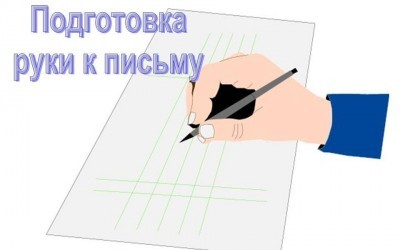 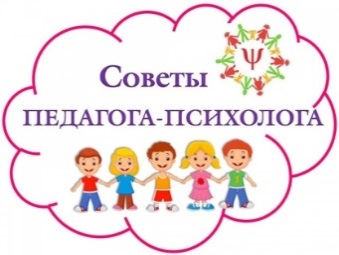 